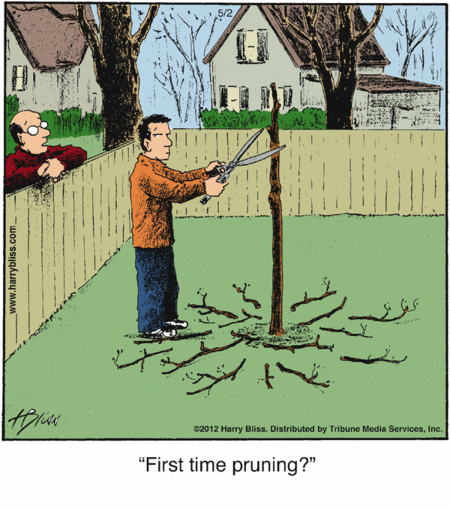 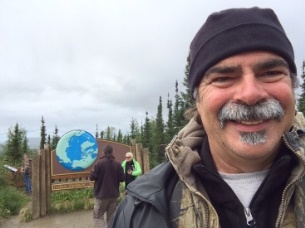 Name: Rich FischerEmail: mrrichfischer@gmail.comAddress: 8685 Oakwood AveCity: Neenah, WI 54956County: OutagamieState: WisconsinPhone: 920-836-1817Distance Willing to Travel: 30 miles Bold the one category that best describes your talk:Fruits, Vegetables, HerbsTrees & ShrubsPerennialsGarden DesignNatives or PollinatorsGarden PestsOther
Talk Title: 3 Tree & Shrub Presentations:Tree Biology & SelectionsTree PlantingTree PruningTalk Description & BioTree Biology & Selections: Teach you to how to select trees and shrubs for success in your landscape; the right plant for the right location.  Techniques for keeping your plants healthy.Tree Planting: Teach you correct way to plant trees and shrubs. Tree Pruning: Teach you when, where, why and how to properly your prune trees and shrubs with pruning tools demonstrations. Brief Bio: Rich has been and Outagamie County Master Gardener Volunteer since 2001 and also earned an Associate Degree in Horticulture and Landscape Management from Fox Valley Technical College.  3/1/2018 emt